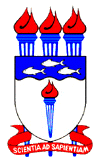 UNIVERSIDADE FEDERAL DE ALAGOASCENTRO DE EDUCAÇÃOCURSO DE PEDAGOGIAAta de Defesa de Trabalho de Conclusão do Curso de Pedagogia do Centro de Educação da Universidade Federal de Alagoas.Aos __ dias do mês de ______ de 20__ foi instalada a  Sessão de Defesa de Trabalho de Conclusão do Curso – TCC do Curso de Pedagogia do Centro de Educação da Universidade Federal de Alagoas, às __:___  no/a _________ , a que se submeteu o/a licenciando/a ____________________________ apresentando o trabalho intitulado “_______________________”  como requisito parcial para a obtenção do grau de Licenciado/a em Pedagogia, tendo como Banca Examinadora já referendada pelo Colegiado do Curso os/as  Professores/as _______________________________________ (CEDU/UFAL), ____________________ (CEDU/UFAL), sob a presidência do/a  Professor/a ___________________________________ (CEDU/UFAL).Analisando o trabalho a Banca atribui a seguinte menção:(    ) APROVADOS/AS        (    ) REPROVADOS/ASOBSERVAÇÃO:_________________________________________________________________________________________________________________Maceió, ___ de ________ de 20__.Prof./a.  _________________________________(CEDU/UFAL)Prof./a.a. _______________________________ (CEDU/UFAL)Prof./a. ___________________________________ (CEDU/UFAL))